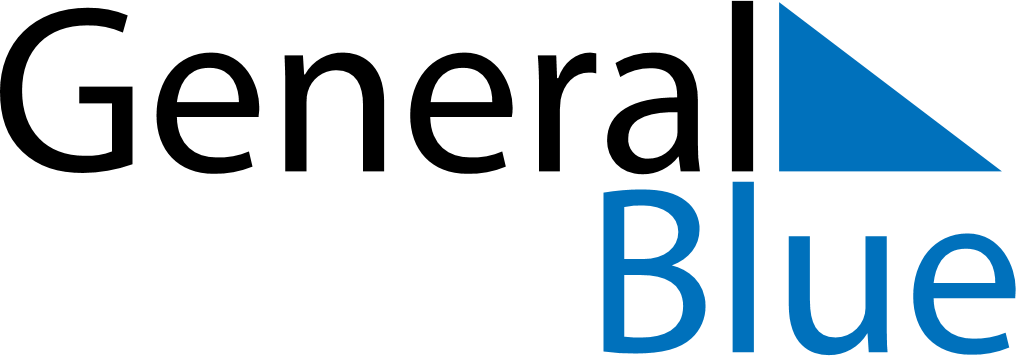 February 2025February 2025February 2025February 2025February 2025February 2025GrenadaGrenadaGrenadaGrenadaGrenadaGrenadaMondayTuesdayWednesdayThursdayFridaySaturdaySunday123456789Independence Day10111213141516171819202122232425262728NOTES